Geography Curriculum Milestone 3Geography Curriculum Milestone 3Geography Curriculum Milestone 3Geography Curriculum Milestone 3Geography Curriculum Milestone 3Geography Curriculum Milestone 3Geography Curriculum Milestone 3Geography Curriculum Milestone 3Geography Curriculum Milestone 3Geography Curriculum Milestone 3Geography Curriculum Milestone 3Geography Curriculum Milestone 3Geography Curriculum Milestone 3Geography Curriculum Milestone 3Aspect of GeographyAspect of GeographyKey VocabularyKey VocabularyKey VocabularySticky FactsSticky FactsSticky FactsSticky FactsSticky FactsEssential Knowledge Essential Knowledge Essential Knowledge Essential Knowledge Walk Like an Egyptian River Study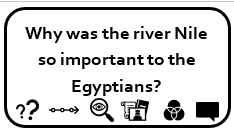 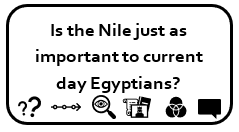 Walk Like an Egyptian River StudyEstuary Mouth SourceMeander WaterfallErosion Deposition Tributary Ox Bow lakeDeltaStreamVegetation beltsEstuary Mouth SourceMeander WaterfallErosion Deposition Tributary Ox Bow lakeDeltaStreamVegetation beltsEstuary Mouth SourceMeander WaterfallErosion Deposition Tributary Ox Bow lakeDeltaStreamVegetation beltsNile: The world’s longest river (4,160 miles long) and runs into the Mediterranean.The river flows through 4 countries (Egypt / Ethiopia / Sudan / Burundi). Locate Euphrates, Tigris and the Yangtze (link to the 4 settlements of Ancient Civilisations)Deltas are large areas of water found at the mouth of a river. A tributary is where one stream or river meets another. A meander is a winding curve or bend in a river. Nile: The world’s longest river (4,160 miles long) and runs into the Mediterranean.The river flows through 4 countries (Egypt / Ethiopia / Sudan / Burundi). Locate Euphrates, Tigris and the Yangtze (link to the 4 settlements of Ancient Civilisations)Deltas are large areas of water found at the mouth of a river. A tributary is where one stream or river meets another. A meander is a winding curve or bend in a river. Nile: The world’s longest river (4,160 miles long) and runs into the Mediterranean.The river flows through 4 countries (Egypt / Ethiopia / Sudan / Burundi). Locate Euphrates, Tigris and the Yangtze (link to the 4 settlements of Ancient Civilisations)Deltas are large areas of water found at the mouth of a river. A tributary is where one stream or river meets another. A meander is a winding curve or bend in a river. Nile: The world’s longest river (4,160 miles long) and runs into the Mediterranean.The river flows through 4 countries (Egypt / Ethiopia / Sudan / Burundi). Locate Euphrates, Tigris and the Yangtze (link to the 4 settlements of Ancient Civilisations)Deltas are large areas of water found at the mouth of a river. A tributary is where one stream or river meets another. A meander is a winding curve or bend in a river. Nile: The world’s longest river (4,160 miles long) and runs into the Mediterranean.The river flows through 4 countries (Egypt / Ethiopia / Sudan / Burundi). Locate Euphrates, Tigris and the Yangtze (link to the 4 settlements of Ancient Civilisations)Deltas are large areas of water found at the mouth of a river. A tributary is where one stream or river meets another. A meander is a winding curve or bend in a river. Use Google Earth to locate Egypt and follow the journey of the river Nile. Know the name of, and locate, a number of the world’s longest riversExplain the features of the water cycle. Know why most cities are located by a river; explain the importance of the Nile to the Egyptians (red land / black land). Know and label the main features of a river. Field work: Conduct river study in Farndon. Look at water speed; meander points; erosion; land use around river; physical and human geography; human activity.  Use Google Earth to locate Egypt and follow the journey of the river Nile. Know the name of, and locate, a number of the world’s longest riversExplain the features of the water cycle. Know why most cities are located by a river; explain the importance of the Nile to the Egyptians (red land / black land). Know and label the main features of a river. Field work: Conduct river study in Farndon. Look at water speed; meander points; erosion; land use around river; physical and human geography; human activity.  Use Google Earth to locate Egypt and follow the journey of the river Nile. Know the name of, and locate, a number of the world’s longest riversExplain the features of the water cycle. Know why most cities are located by a river; explain the importance of the Nile to the Egyptians (red land / black land). Know and label the main features of a river. Field work: Conduct river study in Farndon. Look at water speed; meander points; erosion; land use around river; physical and human geography; human activity.  Use Google Earth to locate Egypt and follow the journey of the river Nile. Know the name of, and locate, a number of the world’s longest riversExplain the features of the water cycle. Know why most cities are located by a river; explain the importance of the Nile to the Egyptians (red land / black land). Know and label the main features of a river. Field work: Conduct river study in Farndon. Look at water speed; meander points; erosion; land use around river; physical and human geography; human activity.  Out Of this WorldMap Study 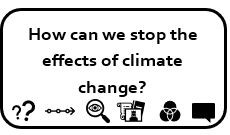 Out Of this WorldMap Study Ordnance SurveySymbolLatitudeLongitude Time ZoneGrid Reference Polar circles EquatorClimateAverage TemperatureRainfallOrdnance SurveySymbolLatitudeLongitude Time ZoneGrid Reference Polar circles EquatorClimateAverage TemperatureRainfallOrdnance SurveySymbolLatitudeLongitude Time ZoneGrid Reference Polar circles EquatorClimateAverage TemperatureRainfallCartography is the study of maps and map making. Someone who makes maps is called a cartographer (John Speed famous one from Farndon). Map symbols are used to represent real objects. Both shapes and colours can be used for symbols on maps.A hemisphere is formed by dividing the earth into the Northern and Southern Hemispheres at the equator.The lines extending around the Earth horizontally are called lines of latitude; vertically are called longitude. The climate is cooler the further away from the equator. On the equator, the climate tends to be tropical. Climate means the usual condition of the temperature, humidity, rainfall, and other meteorological elements in a specific area of the Earth's surface.Cartography is the study of maps and map making. Someone who makes maps is called a cartographer (John Speed famous one from Farndon). Map symbols are used to represent real objects. Both shapes and colours can be used for symbols on maps.A hemisphere is formed by dividing the earth into the Northern and Southern Hemispheres at the equator.The lines extending around the Earth horizontally are called lines of latitude; vertically are called longitude. The climate is cooler the further away from the equator. On the equator, the climate tends to be tropical. Climate means the usual condition of the temperature, humidity, rainfall, and other meteorological elements in a specific area of the Earth's surface.Cartography is the study of maps and map making. Someone who makes maps is called a cartographer (John Speed famous one from Farndon). Map symbols are used to represent real objects. Both shapes and colours can be used for symbols on maps.A hemisphere is formed by dividing the earth into the Northern and Southern Hemispheres at the equator.The lines extending around the Earth horizontally are called lines of latitude; vertically are called longitude. The climate is cooler the further away from the equator. On the equator, the climate tends to be tropical. Climate means the usual condition of the temperature, humidity, rainfall, and other meteorological elements in a specific area of the Earth's surface.Cartography is the study of maps and map making. Someone who makes maps is called a cartographer (John Speed famous one from Farndon). Map symbols are used to represent real objects. Both shapes and colours can be used for symbols on maps.A hemisphere is formed by dividing the earth into the Northern and Southern Hemispheres at the equator.The lines extending around the Earth horizontally are called lines of latitude; vertically are called longitude. The climate is cooler the further away from the equator. On the equator, the climate tends to be tropical. Climate means the usual condition of the temperature, humidity, rainfall, and other meteorological elements in a specific area of the Earth's surface.Cartography is the study of maps and map making. Someone who makes maps is called a cartographer (John Speed famous one from Farndon). Map symbols are used to represent real objects. Both shapes and colours can be used for symbols on maps.A hemisphere is formed by dividing the earth into the Northern and Southern Hemispheres at the equator.The lines extending around the Earth horizontally are called lines of latitude; vertically are called longitude. The climate is cooler the further away from the equator. On the equator, the climate tends to be tropical. Climate means the usual condition of the temperature, humidity, rainfall, and other meteorological elements in a specific area of the Earth's surface.Know what most of the ordnance survey symbols areKnow how to use six-figure grid references. Know the lines extending around the Earth horizontally are called lines of latitude and those that are vertical are longitude. Use maps and globes to locate the equator, the Tropics of Cancer and Capricorn and the Greenwich MeridianUse Google Earth to locate a country or place of interest. Understand polar-regions, times zones and tropics. Know about time zones and work out differencesKnow how to use graphs to record features such as temperature or rainfall across the world’s continents and climates (weather). Know what most of the ordnance survey symbols areKnow how to use six-figure grid references. Know the lines extending around the Earth horizontally are called lines of latitude and those that are vertical are longitude. Use maps and globes to locate the equator, the Tropics of Cancer and Capricorn and the Greenwich MeridianUse Google Earth to locate a country or place of interest. Understand polar-regions, times zones and tropics. Know about time zones and work out differencesKnow how to use graphs to record features such as temperature or rainfall across the world’s continents and climates (weather). Know what most of the ordnance survey symbols areKnow how to use six-figure grid references. Know the lines extending around the Earth horizontally are called lines of latitude and those that are vertical are longitude. Use maps and globes to locate the equator, the Tropics of Cancer and Capricorn and the Greenwich MeridianUse Google Earth to locate a country or place of interest. Understand polar-regions, times zones and tropics. Know about time zones and work out differencesKnow how to use graphs to record features such as temperature or rainfall across the world’s continents and climates (weather). Know what most of the ordnance survey symbols areKnow how to use six-figure grid references. Know the lines extending around the Earth horizontally are called lines of latitude and those that are vertical are longitude. Use maps and globes to locate the equator, the Tropics of Cancer and Capricorn and the Greenwich MeridianUse Google Earth to locate a country or place of interest. Understand polar-regions, times zones and tropics. Know about time zones and work out differencesKnow how to use graphs to record features such as temperature or rainfall across the world’s continents and climates (weather). EndangeredSouth AmericaRainforests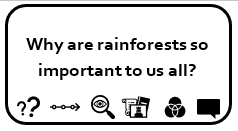 EndangeredSouth AmericaRainforestsPampasAndesInhabitants PopulationAtacama desert ClimateSouthern HemispherePampasAndesInhabitants PopulationAtacama desert ClimateSouthern HemispherePampasAndesInhabitants PopulationAtacama desert ClimateSouthern HemisphereThere are 12 countries in South America and almost 400 million people live there.Brazil is the largest country and covers almost half the continent. It is only slightly smaller than the USA.South America’s largest river is the Amazon, which is the second longest river in the world. Spanish is the most popular language in South America even though Brazilians speak Portuguese.There are 12 countries in South America and almost 400 million people live there.Brazil is the largest country and covers almost half the continent. It is only slightly smaller than the USA.South America’s largest river is the Amazon, which is the second longest river in the world. Spanish is the most popular language in South America even though Brazilians speak Portuguese.There are 12 countries in South America and almost 400 million people live there.Brazil is the largest country and covers almost half the continent. It is only slightly smaller than the USA.South America’s largest river is the Amazon, which is the second longest river in the world. Spanish is the most popular language in South America even though Brazilians speak Portuguese.There are 12 countries in South America and almost 400 million people live there.Brazil is the largest country and covers almost half the continent. It is only slightly smaller than the USA.South America’s largest river is the Amazon, which is the second longest river in the world. Spanish is the most popular language in South America even though Brazilians speak Portuguese.There are 12 countries in South America and almost 400 million people live there.Brazil is the largest country and covers almost half the continent. It is only slightly smaller than the USA.South America’s largest river is the Amazon, which is the second longest river in the world. Spanish is the most popular language in South America even though Brazilians speak Portuguese.Know the names of, and locate, a number of South or North American countriesKnow what is meant by biomes and what are the features of a specific biome; locate the different ones within South America and their climates.  Know main human and physical differences between developed and third world countries Field work: Survey of a settlement in a country in South America. Look at leisure; farming; shops; tourism; people; houses; environmental issues. Know the names of, and locate, a number of South or North American countriesKnow what is meant by biomes and what are the features of a specific biome; locate the different ones within South America and their climates.  Know main human and physical differences between developed and third world countries Field work: Survey of a settlement in a country in South America. Look at leisure; farming; shops; tourism; people; houses; environmental issues. Know the names of, and locate, a number of South or North American countriesKnow what is meant by biomes and what are the features of a specific biome; locate the different ones within South America and their climates.  Know main human and physical differences between developed and third world countries Field work: Survey of a settlement in a country in South America. Look at leisure; farming; shops; tourism; people; houses; environmental issues. Know the names of, and locate, a number of South or North American countriesKnow what is meant by biomes and what are the features of a specific biome; locate the different ones within South America and their climates.  Know main human and physical differences between developed and third world countries Field work: Survey of a settlement in a country in South America. Look at leisure; farming; shops; tourism; people; houses; environmental issues. EndangeredSouth AmericaRainforestsEndangeredSouth AmericaRainforestsCanopy Emergent Layer Understory Deforestation Indigenous Biomes Temperate Extinction Destruction Biodiversity Canopy Emergent Layer Understory Deforestation Indigenous Biomes Temperate Extinction Destruction Biodiversity Canopy Emergent Layer Understory Deforestation Indigenous Biomes Temperate Extinction Destruction Biodiversity The canopy, which may be over 30 m above the ground, is made up of the overlapping branches and leaves. The emergent layer is the name given to the tops of trees that poke up above the rainforest canopy. The understory layer is a tangle of shrubs, young trees, saplings, palms and vines. There are several endangered species: gorillas; jaguars; chimpanzees; poison dart frogs; orang-utans and toucans.The Amazon is the largest in the world and spreads across 9 countries. Deforestation is the clearing of trees from the land which is converted to a different use such as farming.The canopy, which may be over 30 m above the ground, is made up of the overlapping branches and leaves. The emergent layer is the name given to the tops of trees that poke up above the rainforest canopy. The understory layer is a tangle of shrubs, young trees, saplings, palms and vines. There are several endangered species: gorillas; jaguars; chimpanzees; poison dart frogs; orang-utans and toucans.The Amazon is the largest in the world and spreads across 9 countries. Deforestation is the clearing of trees from the land which is converted to a different use such as farming.The canopy, which may be over 30 m above the ground, is made up of the overlapping branches and leaves. The emergent layer is the name given to the tops of trees that poke up above the rainforest canopy. The understory layer is a tangle of shrubs, young trees, saplings, palms and vines. There are several endangered species: gorillas; jaguars; chimpanzees; poison dart frogs; orang-utans and toucans.The Amazon is the largest in the world and spreads across 9 countries. Deforestation is the clearing of trees from the land which is converted to a different use such as farming.The canopy, which may be over 30 m above the ground, is made up of the overlapping branches and leaves. The emergent layer is the name given to the tops of trees that poke up above the rainforest canopy. The understory layer is a tangle of shrubs, young trees, saplings, palms and vines. There are several endangered species: gorillas; jaguars; chimpanzees; poison dart frogs; orang-utans and toucans.The Amazon is the largest in the world and spreads across 9 countries. Deforestation is the clearing of trees from the land which is converted to a different use such as farming.The canopy, which may be over 30 m above the ground, is made up of the overlapping branches and leaves. The emergent layer is the name given to the tops of trees that poke up above the rainforest canopy. The understory layer is a tangle of shrubs, young trees, saplings, palms and vines. There are several endangered species: gorillas; jaguars; chimpanzees; poison dart frogs; orang-utans and toucans.The Amazon is the largest in the world and spreads across 9 countries. Deforestation is the clearing of trees from the land which is converted to a different use such as farming.Label layers of a rainforestKnow what deforestation meansKnow what is meant by the term tropics and where generally located. Label layers of a rainforestKnow what deforestation meansKnow what is meant by the term tropics and where generally located. Label layers of a rainforestKnow what deforestation meansKnow what is meant by the term tropics and where generally located. Label layers of a rainforestKnow what deforestation meansKnow what is meant by the term tropics and where generally located. Let Me Entertain YouNorth America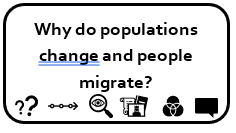 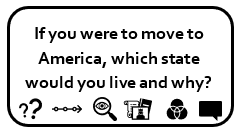 Let Me Entertain YouNorth AmericaStatesContinentBiomesEquator WeatherClimateTropical climateDesert climateTemperateContinental PolarFloraFaunaGrand CanyonNiagara FallsYosemite ValleyStatesContinentBiomesEquator WeatherClimateTropical climateDesert climateTemperateContinental PolarFloraFaunaGrand CanyonNiagara FallsYosemite ValleyStatesContinentBiomesEquator WeatherClimateTropical climateDesert climateTemperateContinental PolarFloraFaunaGrand CanyonNiagara FallsYosemite ValleyThe Americas are 2 separate continents and cover a huge area of the globe There are 23 countries in North America, with Canada being the biggest and Grenada being the smallest.Before the Europeans arrived, the indigenous and native Americans lived in the continent.Missouri river is the longest in North America and flows through seven US states.2 major mountain ranges are Rocky and Appalachian. USA has 4 major deserts. There 5 main climate zones: polar; temperate; tropical; dry desert; and continental. The characteristics in different states vary significantly including weather, land use and flora/fauna.The Americas are 2 separate continents and cover a huge area of the globe There are 23 countries in North America, with Canada being the biggest and Grenada being the smallest.Before the Europeans arrived, the indigenous and native Americans lived in the continent.Missouri river is the longest in North America and flows through seven US states.2 major mountain ranges are Rocky and Appalachian. USA has 4 major deserts. There 5 main climate zones: polar; temperate; tropical; dry desert; and continental. The characteristics in different states vary significantly including weather, land use and flora/fauna.The Americas are 2 separate continents and cover a huge area of the globe There are 23 countries in North America, with Canada being the biggest and Grenada being the smallest.Before the Europeans arrived, the indigenous and native Americans lived in the continent.Missouri river is the longest in North America and flows through seven US states.2 major mountain ranges are Rocky and Appalachian. USA has 4 major deserts. There 5 main climate zones: polar; temperate; tropical; dry desert; and continental. The characteristics in different states vary significantly including weather, land use and flora/fauna.The Americas are 2 separate continents and cover a huge area of the globe There are 23 countries in North America, with Canada being the biggest and Grenada being the smallest.Before the Europeans arrived, the indigenous and native Americans lived in the continent.Missouri river is the longest in North America and flows through seven US states.2 major mountain ranges are Rocky and Appalachian. USA has 4 major deserts. There 5 main climate zones: polar; temperate; tropical; dry desert; and continental. The characteristics in different states vary significantly including weather, land use and flora/fauna.The Americas are 2 separate continents and cover a huge area of the globe There are 23 countries in North America, with Canada being the biggest and Grenada being the smallest.Before the Europeans arrived, the indigenous and native Americans lived in the continent.Missouri river is the longest in North America and flows through seven US states.2 major mountain ranges are Rocky and Appalachian. USA has 4 major deserts. There 5 main climate zones: polar; temperate; tropical; dry desert; and continental. The characteristics in different states vary significantly including weather, land use and flora/fauna.Know the names of four countries from the southern and four from the northern hemisphereKnow why are industrial areas and ports are important (New York) Know main human and physical differences between developed and third world countries Place knowledge: identify key topographical features within the USA.Know the physical features of the different climates within the USA.Field work: Client cards for what vacation / experience they might enjoy. Find where they might visit within America and why. Know the names of four countries from the southern and four from the northern hemisphereKnow why are industrial areas and ports are important (New York) Know main human and physical differences between developed and third world countries Place knowledge: identify key topographical features within the USA.Know the physical features of the different climates within the USA.Field work: Client cards for what vacation / experience they might enjoy. Find where they might visit within America and why. Know the names of four countries from the southern and four from the northern hemisphereKnow why are industrial areas and ports are important (New York) Know main human and physical differences between developed and third world countries Place knowledge: identify key topographical features within the USA.Know the physical features of the different climates within the USA.Field work: Client cards for what vacation / experience they might enjoy. Find where they might visit within America and why. Know the names of four countries from the southern and four from the northern hemisphereKnow why are industrial areas and ports are important (New York) Know main human and physical differences between developed and third world countries Place knowledge: identify key topographical features within the USA.Know the physical features of the different climates within the USA.Field work: Client cards for what vacation / experience they might enjoy. Find where they might visit within America and why. Traders and RaidersMap WorkSharing of resources / Trade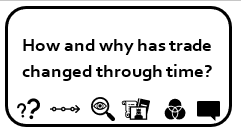 Traders and RaidersMap WorkSharing of resources / TradeTradeGodsFair tradeFarmersImport ExportGlobalisationSupply chainConsumerTradeGodsFair tradeFarmersImport ExportGlobalisationSupply chainConsumerTradeGodsFair tradeFarmersImport ExportGlobalisationSupply chainConsumerTrade is the action of buying and selling goods.Importing is bringing things into the country and exporting is taking them out.The UK exports gold, cars, scrap iron, medicines, aircraft parts, petroleum and gas turbines. The UK imports a lot of precious stones, coffee, bananas, medicines, cars, furniture and chemical products. Countries import because it can be cheaper, better quality or more easily accessible. A supply chain is the different places a product comes from and travels to on its way to a consumer. Fair trade is between companies in developed countries and producers in developing countries which have a fair price Trade is the action of buying and selling goods.Importing is bringing things into the country and exporting is taking them out.The UK exports gold, cars, scrap iron, medicines, aircraft parts, petroleum and gas turbines. The UK imports a lot of precious stones, coffee, bananas, medicines, cars, furniture and chemical products. Countries import because it can be cheaper, better quality or more easily accessible. A supply chain is the different places a product comes from and travels to on its way to a consumer. Fair trade is between companies in developed countries and producers in developing countries which have a fair price Trade is the action of buying and selling goods.Importing is bringing things into the country and exporting is taking them out.The UK exports gold, cars, scrap iron, medicines, aircraft parts, petroleum and gas turbines. The UK imports a lot of precious stones, coffee, bananas, medicines, cars, furniture and chemical products. Countries import because it can be cheaper, better quality or more easily accessible. A supply chain is the different places a product comes from and travels to on its way to a consumer. Fair trade is between companies in developed countries and producers in developing countries which have a fair price Trade is the action of buying and selling goods.Importing is bringing things into the country and exporting is taking them out.The UK exports gold, cars, scrap iron, medicines, aircraft parts, petroleum and gas turbines. The UK imports a lot of precious stones, coffee, bananas, medicines, cars, furniture and chemical products. Countries import because it can be cheaper, better quality or more easily accessible. A supply chain is the different places a product comes from and travels to on its way to a consumer. Fair trade is between companies in developed countries and producers in developing countries which have a fair price Trade is the action of buying and selling goods.Importing is bringing things into the country and exporting is taking them out.The UK exports gold, cars, scrap iron, medicines, aircraft parts, petroleum and gas turbines. The UK imports a lot of precious stones, coffee, bananas, medicines, cars, furniture and chemical products. Countries import because it can be cheaper, better quality or more easily accessible. A supply chain is the different places a product comes from and travels to on its way to a consumer. Fair trade is between companies in developed countries and producers in developing countries which have a fair price Know the names of, and locate, at least eight European countries (where Vikings / Angles / Saxons from). Explain what trade is and the difference between exporting and exporting. Use maps to locate countries we import and export goods to and from. Know the names of, and locate, at least eight European countries (where Vikings / Angles / Saxons from). Explain what trade is and the difference between exporting and exporting. Use maps to locate countries we import and export goods to and from. Know the names of, and locate, at least eight European countries (where Vikings / Angles / Saxons from). Explain what trade is and the difference between exporting and exporting. Use maps to locate countries we import and export goods to and from. Know the names of, and locate, at least eight European countries (where Vikings / Angles / Saxons from). Explain what trade is and the difference between exporting and exporting. Use maps to locate countries we import and export goods to and from. Child of Our Time Map WorkChild of Our Time Map WorkIndustry Occupation EuropeAlliesAxis PowersCity Industry Occupation EuropeAlliesAxis PowersCity Industry Occupation EuropeAlliesAxis PowersCity The Allied Powers were Britain, France, Russia, Belguim, Denmark, Greece, Poland, Holland, Norway and Yugoslavia (Non Europe were Australia / Canada / USA / China / New Zealand). The Axis Powers were Germany, Hungary, Bulgaria, Romania and Japan.Germany took occupation of 22 countries. The Blitz: the Germans targeted key industrial towns in the UK. The Allied Powers were Britain, France, Russia, Belguim, Denmark, Greece, Poland, Holland, Norway and Yugoslavia (Non Europe were Australia / Canada / USA / China / New Zealand). The Axis Powers were Germany, Hungary, Bulgaria, Romania and Japan.Germany took occupation of 22 countries. The Blitz: the Germans targeted key industrial towns in the UK. The Allied Powers were Britain, France, Russia, Belguim, Denmark, Greece, Poland, Holland, Norway and Yugoslavia (Non Europe were Australia / Canada / USA / China / New Zealand). The Axis Powers were Germany, Hungary, Bulgaria, Romania and Japan.Germany took occupation of 22 countries. The Blitz: the Germans targeted key industrial towns in the UK. The Allied Powers were Britain, France, Russia, Belguim, Denmark, Greece, Poland, Holland, Norway and Yugoslavia (Non Europe were Australia / Canada / USA / China / New Zealand). The Axis Powers were Germany, Hungary, Bulgaria, Romania and Japan.Germany took occupation of 22 countries. The Blitz: the Germans targeted key industrial towns in the UK. The Allied Powers were Britain, France, Russia, Belguim, Denmark, Greece, Poland, Holland, Norway and Yugoslavia (Non Europe were Australia / Canada / USA / China / New Zealand). The Axis Powers were Germany, Hungary, Bulgaria, Romania and Japan.Germany took occupation of 22 countries. The Blitz: the Germans targeted key industrial towns in the UK. Use maps to locate European countries and capitals.Know the names of and locate at least six cities in EnglandKnow the names of and locate at least eight European countries and their capital cities. Know why are industrial areas and ports are important; look at geographical patterns such as industrial cities  bombed in the war. Know how the area of Farndon has changed post 1066. Our School badge is a strawberry. Village famous for strawberry fields. In WWII, replaced to grow crops and didn’t recover. Field work: Use maps to compare how the land use has changed over time – since Victorian to present day. Use maps to locate European countries and capitals.Know the names of and locate at least six cities in EnglandKnow the names of and locate at least eight European countries and their capital cities. Know why are industrial areas and ports are important; look at geographical patterns such as industrial cities  bombed in the war. Know how the area of Farndon has changed post 1066. Our School badge is a strawberry. Village famous for strawberry fields. In WWII, replaced to grow crops and didn’t recover. Field work: Use maps to compare how the land use has changed over time – since Victorian to present day. Use maps to locate European countries and capitals.Know the names of and locate at least six cities in EnglandKnow the names of and locate at least eight European countries and their capital cities. Know why are industrial areas and ports are important; look at geographical patterns such as industrial cities  bombed in the war. Know how the area of Farndon has changed post 1066. Our School badge is a strawberry. Village famous for strawberry fields. In WWII, replaced to grow crops and didn’t recover. Field work: Use maps to compare how the land use has changed over time – since Victorian to present day. Use maps to locate European countries and capitals.Know the names of and locate at least six cities in EnglandKnow the names of and locate at least eight European countries and their capital cities. Know why are industrial areas and ports are important; look at geographical patterns such as industrial cities  bombed in the war. Know how the area of Farndon has changed post 1066. Our School badge is a strawberry. Village famous for strawberry fields. In WWII, replaced to grow crops and didn’t recover. Field work: Use maps to compare how the land use has changed over time – since Victorian to present day. Geography Substantive ConceptsGeography Substantive ConceptsGeography Substantive ConceptsGeography Substantive ConceptsGeography Substantive ConceptsGeography Substantive ConceptsGeography Substantive ConceptsGeography Substantive ConceptsGeography Substantive ConceptsGeography Substantive ConceptsGeography Substantive ConceptsGeography Substantive ConceptsGeography Substantive ConceptsGeography Substantive Concepts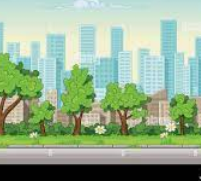 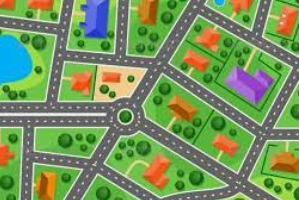 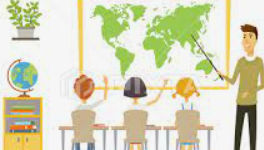 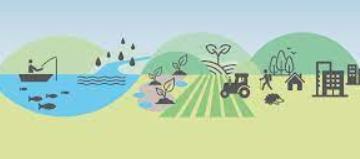 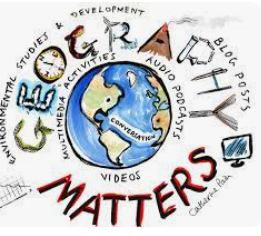 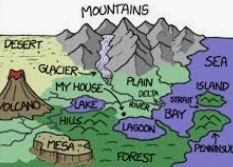 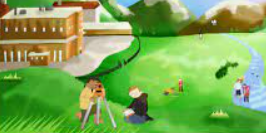 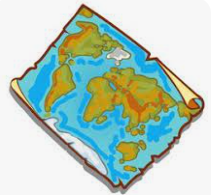 Place: What is the place like?Space: How are the spaces organisedSpace: How are the spaces organisedSize: Personal, Local, Regional or GlobalSize: Personal, Local, Regional or GlobalSize: Personal, Local, Regional or GlobalEnvironment: How we use the natural worldConnections: Study of people, cultures, places and processesConnections: Study of people, cultures, places and processesProcesses: Physical and Human GeographyProcesses: Physical and Human GeographyField Work: Thinking about what places are like and why. Field Work: Thinking about what places are like and why. Map Skills: Study of maps and map makingGeography Disciplinary KnowledgeGeography Disciplinary KnowledgeGeography Disciplinary KnowledgeGeography Disciplinary KnowledgeGeography Disciplinary KnowledgeGeography Disciplinary KnowledgeGeography Disciplinary KnowledgeGeography Disciplinary KnowledgeGeography Disciplinary KnowledgeGeography Disciplinary KnowledgeGeography Disciplinary KnowledgeGeography Disciplinary KnowledgeGeography Disciplinary KnowledgeGeography Disciplinary KnowledgeGeographical SignificanceGeographical SignificanceGeographical SignificanceGeographical SignificanceGeographical ResponsibilityGeographical ResponsibilityGeographical ResponsibilityGeographical ResponsibilityGeographical CommunicationGeographical CommunicationGeographical CommunicationGeographical CommunicationGeographical EnquiryGeographical EnquiryIdentify and describe the geographical significance of latitude, longitude, Equator, Northern Hemisphere, Southern Hemisphere, the Tropics of Cancer and Capricorn, Arctic and Antarctic Circle, and time zones. Name and locate some of the countries and cities of the world and their identifying human and physical characteristics, including hills, mountains, rivers, key topographical features and land-use patterns; and understand how some of these aspects have changed over time.  Name and locate the countries of North and South America and identify their main physical and human characteristicsIdentify and describe the geographical significance of latitude, longitude, Equator, Northern Hemisphere, Southern Hemisphere, the Tropics of Cancer and Capricorn, Arctic and Antarctic Circle, and time zones. Name and locate some of the countries and cities of the world and their identifying human and physical characteristics, including hills, mountains, rivers, key topographical features and land-use patterns; and understand how some of these aspects have changed over time.  Name and locate the countries of North and South America and identify their main physical and human characteristicsIdentify and describe the geographical significance of latitude, longitude, Equator, Northern Hemisphere, Southern Hemisphere, the Tropics of Cancer and Capricorn, Arctic and Antarctic Circle, and time zones. Name and locate some of the countries and cities of the world and their identifying human and physical characteristics, including hills, mountains, rivers, key topographical features and land-use patterns; and understand how some of these aspects have changed over time.  Name and locate the countries of North and South America and identify their main physical and human characteristicsIdentify and describe the geographical significance of latitude, longitude, Equator, Northern Hemisphere, Southern Hemisphere, the Tropics of Cancer and Capricorn, Arctic and Antarctic Circle, and time zones. Name and locate some of the countries and cities of the world and their identifying human and physical characteristics, including hills, mountains, rivers, key topographical features and land-use patterns; and understand how some of these aspects have changed over time.  Name and locate the countries of North and South America and identify their main physical and human characteristicsDescribe geographical diversity across the world. Describe and explain how humans affect the earth positively and negatively through their studies on deforestation. Explain how climate change is having a negative impact globally and how we can improve this situation. Study sustainability of resources available in different countries and how geographical regions are interconnected and interdependent. Describe geographical diversity across the world. Describe and explain how humans affect the earth positively and negatively through their studies on deforestation. Explain how climate change is having a negative impact globally and how we can improve this situation. Study sustainability of resources available in different countries and how geographical regions are interconnected and interdependent. Describe geographical diversity across the world. Describe and explain how humans affect the earth positively and negatively through their studies on deforestation. Explain how climate change is having a negative impact globally and how we can improve this situation. Study sustainability of resources available in different countries and how geographical regions are interconnected and interdependent. Describe geographical diversity across the world. Describe and explain how humans affect the earth positively and negatively through their studies on deforestation. Explain how climate change is having a negative impact globally and how we can improve this situation. Study sustainability of resources available in different countries and how geographical regions are interconnected and interdependent. Describe and understand key aspects of physical geography, including: climate zones, biomes and vegetation belts, rivers and mountains.Describe and understand human geography, including settlements, land use, economic activity including trade links, and the distribution of natural resources including energy, food, minerals, and water supplies. Use the eight points of a compass, four-figure grid references, symbols and a key (that uses standard Ordnance Survey symbols). Create maps of locations identifying patterns (such as: land use, climate zones, population densities, height of land through topography).Collect and analyse statistics and other information in order to give detailed descriptions and draw clear conclusions about locations.Use different types of fieldwork sampling to observe, measure and record the human and physical features in the local area. Analyse and give views on the effectiveness of different geographical representations of a location (such as aerial images compared with maps and topological maps). Describe and understand key aspects of physical geography, including: climate zones, biomes and vegetation belts, rivers and mountains.Describe and understand human geography, including settlements, land use, economic activity including trade links, and the distribution of natural resources including energy, food, minerals, and water supplies. Use the eight points of a compass, four-figure grid references, symbols and a key (that uses standard Ordnance Survey symbols). Create maps of locations identifying patterns (such as: land use, climate zones, population densities, height of land through topography).Collect and analyse statistics and other information in order to give detailed descriptions and draw clear conclusions about locations.Use different types of fieldwork sampling to observe, measure and record the human and physical features in the local area. Analyse and give views on the effectiveness of different geographical representations of a location (such as aerial images compared with maps and topological maps). Describe and understand key aspects of physical geography, including: climate zones, biomes and vegetation belts, rivers and mountains.Describe and understand human geography, including settlements, land use, economic activity including trade links, and the distribution of natural resources including energy, food, minerals, and water supplies. Use the eight points of a compass, four-figure grid references, symbols and a key (that uses standard Ordnance Survey symbols). Create maps of locations identifying patterns (such as: land use, climate zones, population densities, height of land through topography).Collect and analyse statistics and other information in order to give detailed descriptions and draw clear conclusions about locations.Use different types of fieldwork sampling to observe, measure and record the human and physical features in the local area. Analyse and give views on the effectiveness of different geographical representations of a location (such as aerial images compared with maps and topological maps). Describe and understand key aspects of physical geography, including: climate zones, biomes and vegetation belts, rivers and mountains.Describe and understand human geography, including settlements, land use, economic activity including trade links, and the distribution of natural resources including energy, food, minerals, and water supplies. Use the eight points of a compass, four-figure grid references, symbols and a key (that uses standard Ordnance Survey symbols). Create maps of locations identifying patterns (such as: land use, climate zones, population densities, height of land through topography).Collect and analyse statistics and other information in order to give detailed descriptions and draw clear conclusions about locations.Use different types of fieldwork sampling to observe, measure and record the human and physical features in the local area. Analyse and give views on the effectiveness of different geographical representations of a location (such as aerial images compared with maps and topological maps). Ask geographical enquiry questions such as: Should we be allowed to conduct deforestation in the Amazon rainforest? What are the possible affects of global warming? Why is the Nile so vital to the people of Egypt?Understand some of the reasons for geographical similarities and differences between countries.Describe how locations around the world are changing and explain some of the reasons for change. through study on trade. Identify and describe how the physical features can effect the human activity within a location.Ask geographical enquiry questions such as: Should we be allowed to conduct deforestation in the Amazon rainforest? What are the possible affects of global warming? Why is the Nile so vital to the people of Egypt?Understand some of the reasons for geographical similarities and differences between countries.Describe how locations around the world are changing and explain some of the reasons for change. through study on trade. Identify and describe how the physical features can effect the human activity within a location.